Das HausVerbinde Wort und Bild!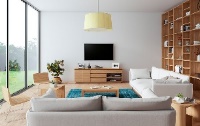 das Haus 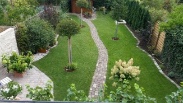 der Garten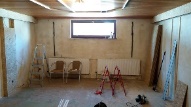 das Wohnzimmer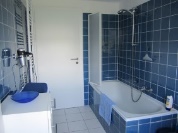 das Schlafzimmer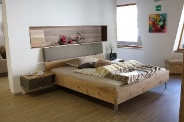 die Küche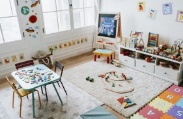 das Badezimmer 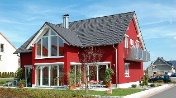 das Kinderzimmer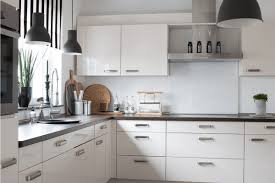 der Keller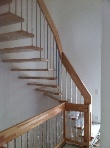 die Garage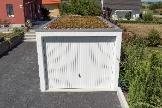 die Treppe Schreibe die Wörter!Seite 2